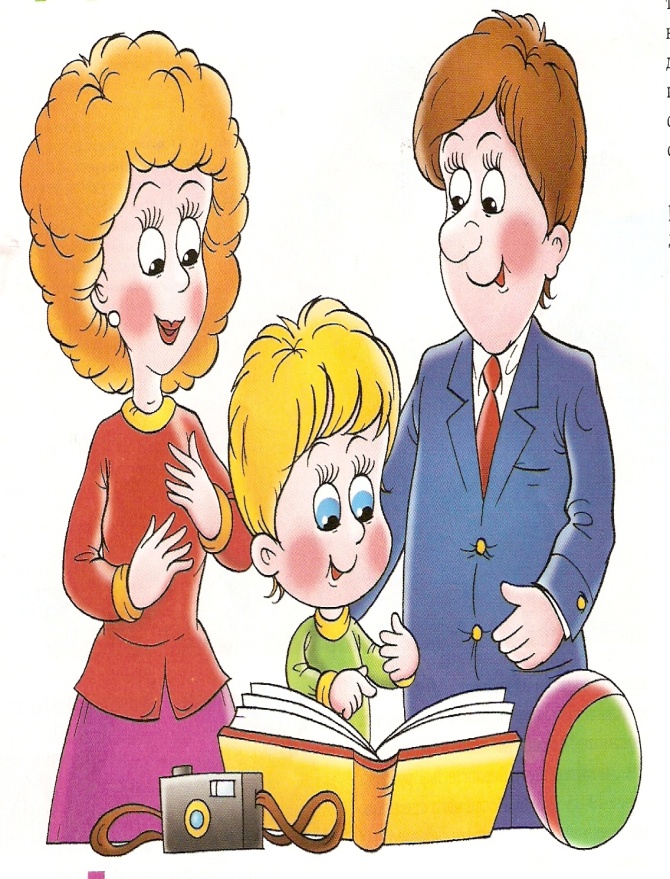 2019жылдың 1 ақпанынан бастап Қостанай облысы әкімдігінің білім басқармасының «Психологиялық қолдау және қосымша білім берудің өңірлік орталығы» коммуналдық мемлекеттік мекемесі болып өзгертіліп өз жұмысын бастағанын хабарлайды.Ата-аналарға кеңестер1.Бала – ол өте нәзік те сезімтал адам. Оның жанын жаралап алу өте оңай, алайда осы бір жара өмір бойы сыздап жүруі ғажап емес. Бала кезінде шешілмей қалған мәселелердің салдары ер жеткен кезде  кейбір психикалық ауытқуларға негіз болатынын ұмытпаңыз.2.Есіңізде болса, балаға үш негізгі қасиетті дарытуға міндеттісіз: шешім шығару, құрмет, жауапкершілік. Қандай жағдай болса да, еңсесін тік ұстайтын, жан-жағындағыларға құрметпен қарайтын және өз қадамдары үшін жауап бере алатын адамдар көп жағдайда табысқа жететіні белгілі.3.Оны өз қадамдары үшін жауап беруге үйретіңіз.  Оның өзін емес, әруақытта жақсы  қадамын бағалап, егер ол дұрыс емес жасаған болса, қателігін көрсетіңіз, оның орнында өзіңіз болғанда былай істер едім деп, таңдау және шешім қабылдау құқығын оның өзіне қалдырыңыз.4.Баланы әр кезде оның көзіне қарап тұрып, мұқият тыңдаңыз, өйткені тек сол сәтте ғана оның ішкі жан дүниесі мен алаңдатқан мәселеге сіздің бей-жай қарамайтыныңызға сенімі болады.5. Бір мезетте қатал да мейірімді бола біліңіз.  Егер сіз балаңызға деген ыстық ықыласыңызды үнемі білдіре отырып, тек керек уақытында ғана ұрсатын болсаңыз, онда бұл сіздің тәрбиеңіз барысында міндетті түрде жемісін береді.6.Өзін және оны қоршаған адамдарды жақсы көруге үйретіңіз. Бұл оны өзіне өте сенімді адам ретінде қалыптастырып, қоршаған ортамен байланысын жолға қоюға көмек береді.7. Балаңыз үшін керек уақытта қажетті ақыл қосатын, оның қадамдарын айыптамайтын ең жақын досына айналыңыз.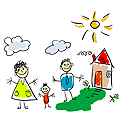 Әр уақытта оған қажет болғанда үйде болғаны қандай жақсы екенін жадына салып, мақтап  отырыңыз, себебі ол өзінің қажеттігін түсініп, үнемі үйге асығатын болады.Оның таңдауы мен пікіріне құлақ түріңіз. Тіпті сіз онымен келіспейтін болсаңыз да, оны ешуақытта сынамаңыз.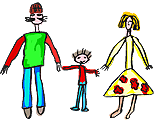 Өзіңіздің бос уақытыңызды үнемі балаңызбен өткізуге тырысыңыз. Ондай сәттер баланың өзіндік орнын сезініп өсуге мүмкіндік береді.Оны ақылы, таланты, сұлулығы немесе тума дарыны үшін емес, қарапайым ғана оның осылай бар болғаны үшін ғана жақсы көріңіз.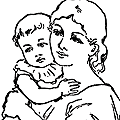 Оған өмірдегі өз ұстанымына тұрақты болуды үйретіңіз.